Guía 6 de aprendizaje Desarrollo personal y social.Conceptualización: Esta guía nos servirá para reconocer la separación de sílabas.ContactoEstimados Apoderados si tiene alguna duda o consulta se puede contactar a los siguientes correos todos los días, con la Educadora que responde a cada nivel.En caso que usted no acceda a internet para trabajar las actividades con videos puede realizar la actividad con experiencia previas de los educando o de algún adulto.Ustedes pueden acceder a la página http://www.mineduc.cl/ de la Subsecretaria de Educación Parvularia donde hay material  que puede realizar con sus hijas (os)FICHA N° 1	Traza líneas rectas para ir formando el camino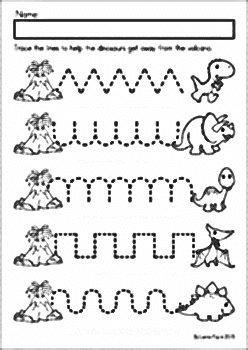 FICHA N° 2 Muéstrale a nuestro amigo el dinosaurio el camino para llegar a su comida, une con lápiz de color las líneas quebradas, pinta 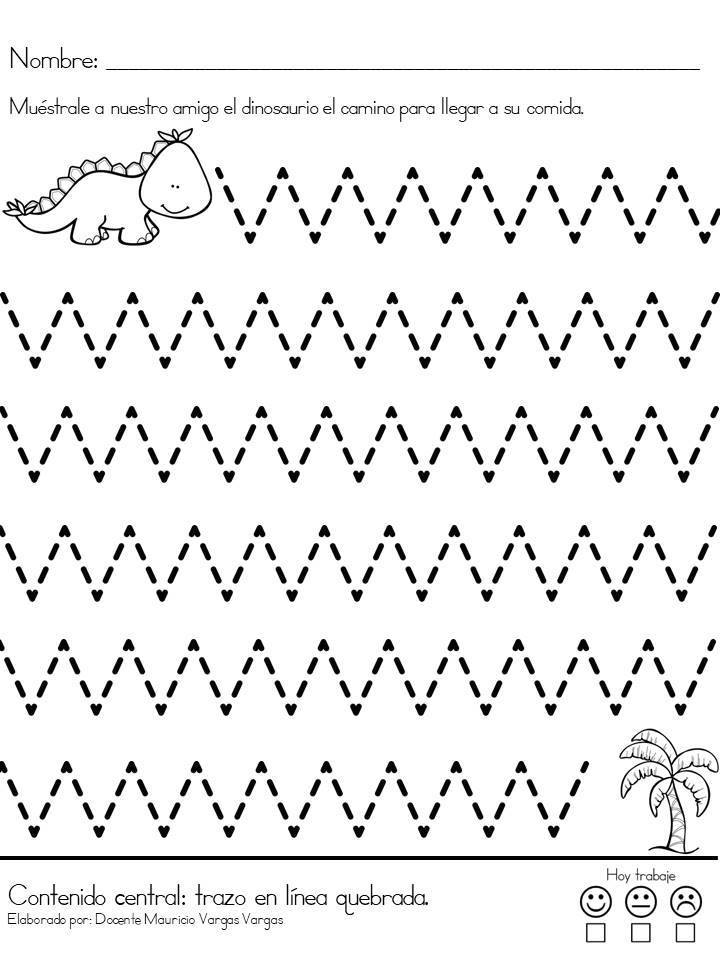 FICHA N° 3Aplaude las silabas de cada palabra, pinta solo las pelotitas que corresponde a la cantidad de sílabas de cada una.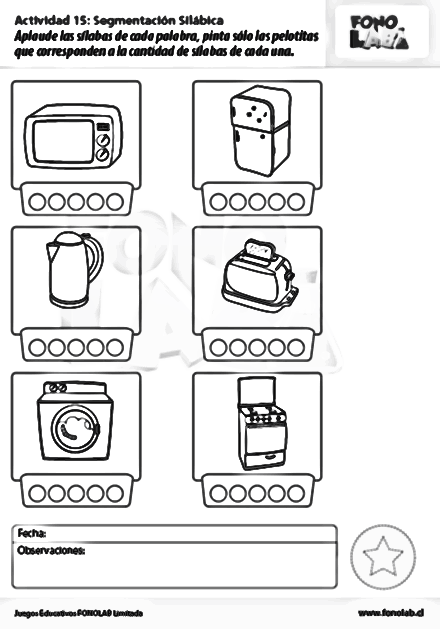 FICHA N° 4Separa las palabras en sílabas y pinta el número que corresponde, también pinta el dibujo. 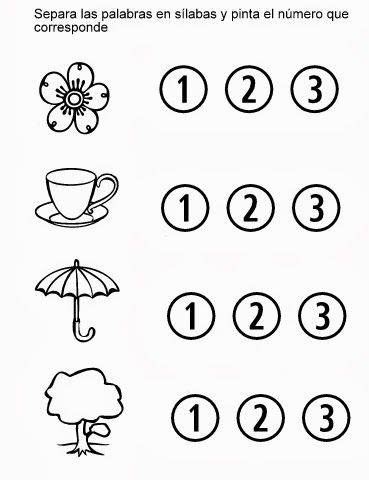        FICHA N° 5Busca en revistas o dibuja y pinta elementos que tengan la cantidad de silabas que te indica el número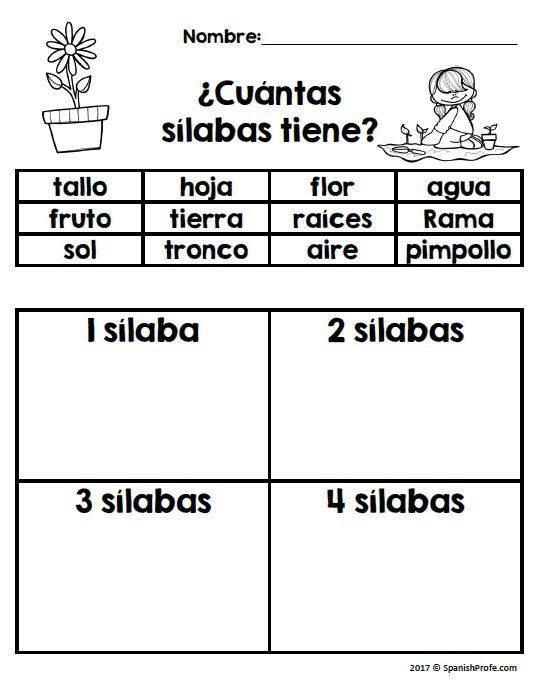 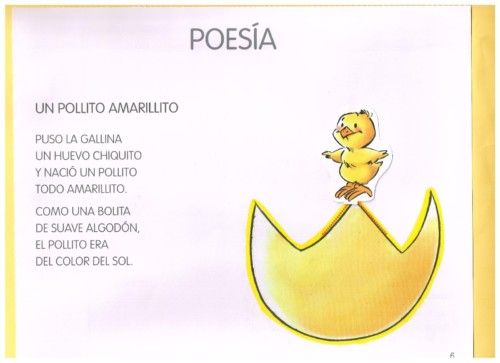                        POESIAUN POLLITO AMARILLITO          PUSO LA GALLINAUN HUEVO CHIQUITITOY NACÍO UN POLLITOTODO AMARILLITO.COMO UNA BOLITADE SUAVE ALGODÓNEL POLLITO ERA DEL COLOR DEL SOL.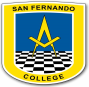 San Fernando College                                                                                                    Primer ciclo básicoEducadoras de Párvulos : Alejandra Juacida, Lucila Marchant, Liliana Arenas.                                                                                         San Fernando College                                                                                                    Primer ciclo básicoEducadoras de Párvulos : Alejandra Juacida, Lucila Marchant, Liliana Arenas.                                                                                         NombreNombreNombreNº de listaCursoFechaObjetivo de AprendizajeObjetivo de AprendizajePre Kinder A B CSemana del 11 al 15 de Mayo3. Descubrir en contextos lúdicos, atributos fonológicos de palabras conocidas, tales como conteo de palabras, segmentación y conteo de sílabas, identificación de sonidos finales e iniciales.3. Descubrir en contextos lúdicos, atributos fonológicos de palabras conocidas, tales como conteo de palabras, segmentación y conteo de sílabas, identificación de sonidos finales e iniciales.ÁmbitoÁmbitoNúcleoNúcleoComunicación  IntegralComunicación  IntegralLenguaje VerbalLenguaje VerbalContenido: Separación de sílabasContenido: Separación de sílabasHabilidad: reconocer, segmentar, identificarHabilidad: reconocer, segmentar, identificarPRE KINDER A   ALEJANDRA JUCIDAajuacida@sanfernandocollege.cl15:00 a 18:00 hrs.PRE KINDER B LUCILA MARCHANTlmarchant@sanfernandocollege.cl 15:00 a 18:00 hrs.PRE KINDER C LILIANA ARENASlarenas@sanfernandocollege.cl 15:00 a 18:00 hrs.RUTINA DIARIAACTIVIDADESLUNES 11/05Fortalecer el lavado de manos y carita.Incentivar la autonomía del alumno al desvestirse.Nombre del juego “La bolsa mágica en familia”. En una bolsa colocar diferentes objetos, por turno ir sacando uno nombrarlo y describir como es este objeto (forma, textura, tamaño, para que sirve). Luego con los ojos cerrados sacar un objeto y descubrir que es (se pueden dar pistas de sus características).Para finalizar  Comentar al final del juego que les pareció. Ficha N° 1MARTES 12/05Fortalecer cepillado de dientes, manos y carita.Incentivar la autonomía del alumno al desvestirse.“Disfrutemos un cuento” en un lugar grato el adulto invitará y leerá un cuento a elección con su hijo (a) (puede usar si así lo requiere un sombrero un antifaz, lentes) para que el (la) niño (a) sienta que es algo  mas lúdico.Contesta 4 preguntas específicas del cuento, realizadas por el adulto.Te invito a Ver video de separación de silabas https://www.youtube.com/watch?v=dJ0JEyZCWTwFicha N°2 MIÉRCOLES 13/05Fortalecer higiene personal, lavado de mano y carita.Incentivar la autonomía del alumno al desvestirse.El adulto invitara al (la) niño (a) a que aprenda una poesía, primero escuchara el texto, luego repetirá frases para ir aprendiendo la poesía, se le preguntara que palabras nuevas escucho. Y se responderá o explicara por parte del adulto el significado de cada una de ellas. Ficha N° 3JUEVES 14/05Fortalecer autonomía en hábitos de higiene.Incentivar la autonomía del alumno al desvestirse.En familia jugar con instrumentos musicales descubriendo cuantas sílabas tiene cada palabra de la poesía que aprendiste (solo las que están subrayadas) contarlas y escribir el número de silabas en una pizarra o papel.  Ficha N° 4VIERNES 15/05Fortalecer autonomía en hábitos de higiene.Incentivar la autonomía del alumno al desvestirse.Junto a tu familia jugar  a saltar  baldosas según cantidad de sílabas de las palabras que a ti  más te gusten.Ficha N°5